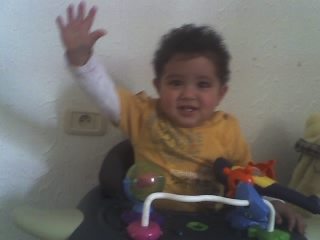 كفايات المادةينخرط المتعلّم في الحياة العامّة إعتمادا على قيم المواطنة و المدنيّة و حقوق الإنسان.يتبنّى موقفا نقديّا تجاه موضوع مجتمعي.يبدي اعتزازه بذاته تجسيدا لانتماءاته الثّقافيّة و الحضاريّة.الأيّاممكوّن الكفايةالهـــــدف المميزالمحتــوىالهدف01تطوير شخصيته المتوازنةو المتماسكة في علاقته بالآخرينإبراز هويّته الشّخصيّة و الجماعيّةتعريف البلديّةأن يتعرف التلاميذ إلى البلدية من حيث هي جمعية عمومية محلية تتمتع بالاستقلال المالي والشخصية المدنية02تطوير شخصيته المتوازنةو المتماسكة في علاقته بالآخرينتطوير روح المواطنة لديهالتّنظيم الإداري للبلديّةأن يتعرف التلاميذ إلى التنظيم الإداري للبلدية (المجلس البلدي  الرئيس،المساعدون،المستشارون،الموظفونوالعملة والكاتب العام)03تطوير شخصيته المتوازنةو المتماسكة في علاقته بالآخرينالوعي بأهمّية التّواصل مع الآخرينوظائف البلديّةأن يميز التلاميذ بين الوظائف التنموية والإدارية للبلدية04تثمين إنتمائه إلى وطنه تونسإبراز هويّته الشّخصيّة و الجماعيّةتعريف الولايةأن يتعرف التلاميذ إلى الولاية من حيث هي جمعية عمومية محلية تتمتع بالإستقلال المالي والشخصية المدنية05تثمين إنتمائه إلى وطنه تونسإبراز هويّته الشّخصيّة و الجماعيّةالتّنظيم الإداري للولايةأن يتعرف التلاميذ إلى التنظيم الإداري للولاية06تثمين إنتمائه إلى وطنه تونستطوير روح المواطنة لديهواجبات الولاية نحو المواطنأن يتعرف التلاميذ إلى واجبات الولاية نحو الولاية07إدمـاجيحلّل المتعلّم وضعيّات مشكل متّصلة بالتّعايش مع المجموعة في إطار بعض الهياكل الوطنيّة ( البلديّة والولاية ) محترما مبدأ التّلازم بين الحقّ و الواجبيحلّل المتعلّم وضعيّات مشكل متّصلة بالتّعايش مع المجموعة في إطار بعض الهياكل الوطنيّة ( البلديّة والولاية ) محترما مبدأ التّلازم بين الحقّ و الواجبيحلّل المتعلّم وضعيّات مشكل متّصلة بالتّعايش مع المجموعة في إطار بعض الهياكل الوطنيّة ( البلديّة والولاية ) محترما مبدأ التّلازم بين الحقّ و الواجب08تقييمأن يحل التلاميذ وضعية تقييمية ادماجية متعلقة بكل من الولاية والبلدية وتنظيمهما الإداري وواجبات كل منهما نحو المواطنأن يحل التلاميذ وضعية تقييمية ادماجية متعلقة بكل من الولاية والبلدية وتنظيمهما الإداري وواجبات كل منهما نحو المواطنأن يحل التلاميذ وضعية تقييمية ادماجية متعلقة بكل من الولاية والبلدية وتنظيمهما الإداري وواجبات كل منهما نحو المواطنمعايير التقييممعايير التقييمفهم الوضعيّة: يربط المتعلّم كلّ فرد بالهيكل البلدي الّذي ينتمي إليه.تحليل الوضعيّة: يحلّل المتعلّم واجبات الولاية تجاه المواطن.تقييم المواقف: يقيّم المتعلّم الخدمات الّتي تقدّمها البلديّة للمتساكنين.تقديم حلول و بدائل: يقدّم حلولا تحلّ قضيّة تهرّب المواطن من تحمّل المسؤوليّة إزاء العمل البلدي.فهم الوضعيّة: يربط المتعلّم كلّ فرد بالهيكل البلدي الّذي ينتمي إليه.تحليل الوضعيّة: يحلّل المتعلّم واجبات الولاية تجاه المواطن.تقييم المواقف: يقيّم المتعلّم الخدمات الّتي تقدّمها البلديّة للمتساكنين.تقديم حلول و بدائل: يقدّم حلولا تحلّ قضيّة تهرّب المواطن من تحمّل المسؤوليّة إزاء العمل البلدي.فهم الوضعيّة: يربط المتعلّم كلّ فرد بالهيكل البلدي الّذي ينتمي إليه.تحليل الوضعيّة: يحلّل المتعلّم واجبات الولاية تجاه المواطن.تقييم المواقف: يقيّم المتعلّم الخدمات الّتي تقدّمها البلديّة للمتساكنين.تقديم حلول و بدائل: يقدّم حلولا تحلّ قضيّة تهرّب المواطن من تحمّل المسؤوليّة إزاء العمل البلدي.دعم و علاجدعم و علاجوضعيّات دعم و علاج تبنى في ضوء نتائج التّقييموضعيّات دعم و علاج تبنى في ضوء نتائج التّقييموضعيّات دعم و علاج تبنى في ضوء نتائج التّقييم